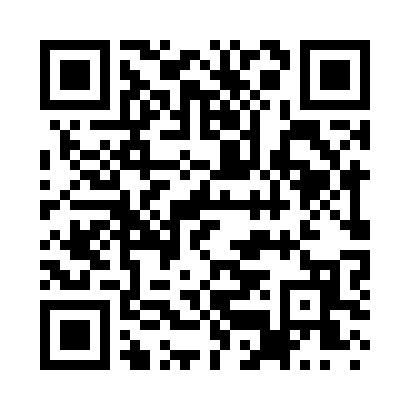 Prayer times for Brainerd Park, Connecticut, USAMon 1 Jul 2024 - Wed 31 Jul 2024High Latitude Method: Angle Based RulePrayer Calculation Method: Islamic Society of North AmericaAsar Calculation Method: ShafiPrayer times provided by https://www.salahtimes.comDateDayFajrSunriseDhuhrAsrMaghribIsha1Mon3:365:1912:544:578:3010:132Tue3:365:1912:554:578:3010:123Wed3:375:2012:554:578:2910:124Thu3:385:2112:554:578:2910:115Fri3:395:2112:554:578:2910:116Sat3:405:2212:554:578:2810:107Sun3:415:2212:554:578:2810:098Mon3:425:2312:564:578:2810:099Tue3:435:2412:564:578:2710:0810Wed3:445:2512:564:578:2710:0711Thu3:455:2512:564:578:2610:0612Fri3:465:2612:564:578:2610:0513Sat3:475:2712:564:578:2510:0414Sun3:485:2812:564:578:2510:0315Mon3:505:2812:564:578:2410:0216Tue3:515:2912:564:578:2310:0117Wed3:525:3012:574:578:2310:0018Thu3:535:3112:574:578:229:5919Fri3:555:3212:574:578:219:5820Sat3:565:3312:574:578:209:5721Sun3:575:3412:574:568:199:5622Mon3:595:3512:574:568:199:5423Tue4:005:3612:574:568:189:5324Wed4:015:3712:574:568:179:5225Thu4:035:3712:574:558:169:5026Fri4:045:3812:574:558:159:4927Sat4:065:3912:574:558:149:4728Sun4:075:4012:574:548:139:4629Mon4:085:4112:574:548:129:4430Tue4:105:4212:574:548:119:4331Wed4:115:4312:574:538:099:41